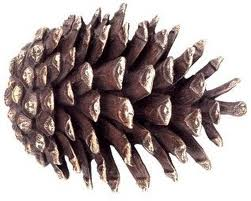 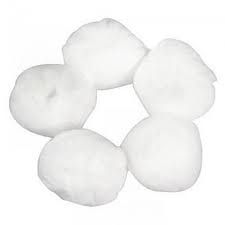            ______________________________________Sensory book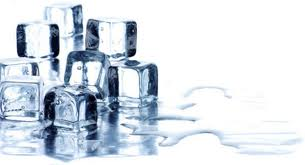 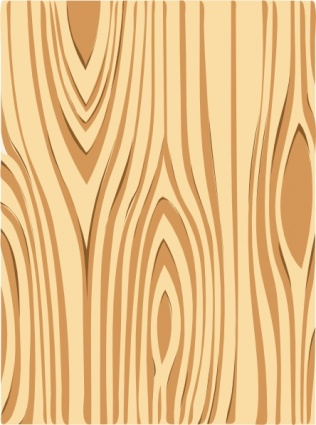 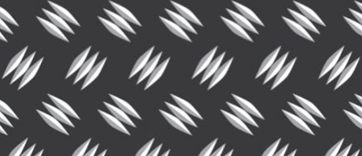 bumpysmoothroughhardsoft